P.O. Box 98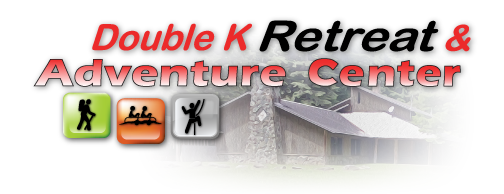 620 Tall Timber TrailEaston, WA 98925509.656.2304director@doublek.orgP.O. Box 98620 Tall Timber TrailEaston, WA 98925509.656.2304director@doublek.orgP.O. Box 98620 Tall Timber TrailEaston, WA 98925509.656.2304director@doublek.orgP.O. Box 98620 Tall Timber TrailEaston, WA 98925509.656.2304director@doublek.orgP.O. Box 98620 Tall Timber TrailEaston, WA 98925509.656.2304director@doublek.orgP.O. Box 98620 Tall Timber TrailEaston, WA 98925509.656.2304director@doublek.orgP.O. Box 98620 Tall Timber TrailEaston, WA 98925509.656.2304director@doublek.orgP.O. Box 98620 Tall Timber TrailEaston, WA 98925509.656.2304director@doublek.org1.  Position for which you are applying 1.  Position for which you are applying 1.  Position for which you are applying 1.  Position for which you are applying 1.  Position for which you are applying 1.  Position for which you are applying 2. Date 2. Date 2. Date 3. Your Name 3. Your Name 4.  Are you 14 years or older?  Yes   No 4.  Are you 14 years or older?  Yes   No 4.  Are you 14 years or older?  Yes   No 4.  Are you 14 years or older?  Yes   No 5. Social Security Number5. Social Security Number5. Social Security Number6.  Your Home Address6.  Your Home Address6.  Your Home Address6.  Your Home Address6.  Your Home Address6.  Your Home Address7.  Telephone Number 7.  Telephone Number 7.  Telephone Number 8. Days and hours you are willing to work8. Days and hours you are willing to work8. Days and hours you are willing to work8. Days and hours you are willing to work8. Days and hours you are willing to work8. Days and hours you are willing to work9. Expected Salary 9. Expected Salary 9. Expected Salary 10. Do you have documentation of:	YES	NOPrevention of exposure to blood and body fluids training?		Tuberculosis test or treatment within the last 12 months?		Current first aid training?		Current Child and Adult Cardiopulmonary Resuscitation (CPR) training?		Current Infant Cardiopulmonary Resuscitation (CPR) training? 		Washington Food Worker card?		10. Do you have documentation of:	YES	NOPrevention of exposure to blood and body fluids training?		Tuberculosis test or treatment within the last 12 months?		Current first aid training?		Current Child and Adult Cardiopulmonary Resuscitation (CPR) training?		Current Infant Cardiopulmonary Resuscitation (CPR) training? 		Washington Food Worker card?		10. Do you have documentation of:	YES	NOPrevention of exposure to blood and body fluids training?		Tuberculosis test or treatment within the last 12 months?		Current first aid training?		Current Child and Adult Cardiopulmonary Resuscitation (CPR) training?		Current Infant Cardiopulmonary Resuscitation (CPR) training? 		Washington Food Worker card?		10. Do you have documentation of:	YES	NOPrevention of exposure to blood and body fluids training?		Tuberculosis test or treatment within the last 12 months?		Current first aid training?		Current Child and Adult Cardiopulmonary Resuscitation (CPR) training?		Current Infant Cardiopulmonary Resuscitation (CPR) training? 		Washington Food Worker card?		10. Do you have documentation of:	YES	NOPrevention of exposure to blood and body fluids training?		Tuberculosis test or treatment within the last 12 months?		Current first aid training?		Current Child and Adult Cardiopulmonary Resuscitation (CPR) training?		Current Infant Cardiopulmonary Resuscitation (CPR) training? 		Washington Food Worker card?		10. Do you have documentation of:	YES	NOPrevention of exposure to blood and body fluids training?		Tuberculosis test or treatment within the last 12 months?		Current first aid training?		Current Child and Adult Cardiopulmonary Resuscitation (CPR) training?		Current Infant Cardiopulmonary Resuscitation (CPR) training? 		Washington Food Worker card?		10. Do you have documentation of:	YES	NOPrevention of exposure to blood and body fluids training?		Tuberculosis test or treatment within the last 12 months?		Current first aid training?		Current Child and Adult Cardiopulmonary Resuscitation (CPR) training?		Current Infant Cardiopulmonary Resuscitation (CPR) training? 		Washington Food Worker card?		10. Do you have documentation of:	YES	NOPrevention of exposure to blood and body fluids training?		Tuberculosis test or treatment within the last 12 months?		Current first aid training?		Current Child and Adult Cardiopulmonary Resuscitation (CPR) training?		Current Infant Cardiopulmonary Resuscitation (CPR) training? 		Washington Food Worker card?		10. Do you have documentation of:	YES	NOPrevention of exposure to blood and body fluids training?		Tuberculosis test or treatment within the last 12 months?		Current first aid training?		Current Child and Adult Cardiopulmonary Resuscitation (CPR) training?		Current Infant Cardiopulmonary Resuscitation (CPR) training? 		Washington Food Worker card?		11. Education:	YES	NOHigh school graduate or General Education Development (GED) test passed?		Early childhood education course work in high school?		Post high school training (college, business school, military, etc.)?		11. Education:	YES	NOHigh school graduate or General Education Development (GED) test passed?		Early childhood education course work in high school?		Post high school training (college, business school, military, etc.)?		11. Education:	YES	NOHigh school graduate or General Education Development (GED) test passed?		Early childhood education course work in high school?		Post high school training (college, business school, military, etc.)?		11. Education:	YES	NOHigh school graduate or General Education Development (GED) test passed?		Early childhood education course work in high school?		Post high school training (college, business school, military, etc.)?		11. Education:	YES	NOHigh school graduate or General Education Development (GED) test passed?		Early childhood education course work in high school?		Post high school training (college, business school, military, etc.)?		11. Education:	YES	NOHigh school graduate or General Education Development (GED) test passed?		Early childhood education course work in high school?		Post high school training (college, business school, military, etc.)?		11. Education:	YES	NOHigh school graduate or General Education Development (GED) test passed?		Early childhood education course work in high school?		Post high school training (college, business school, military, etc.)?		11. Education:	YES	NOHigh school graduate or General Education Development (GED) test passed?		Early childhood education course work in high school?		Post high school training (college, business school, military, etc.)?		11. Education:	YES	NOHigh school graduate or General Education Development (GED) test passed?		Early childhood education course work in high school?		Post high school training (college, business school, military, etc.)?		Name and Location of EducationDates Attended Dates Attended Credits EarnedDid you Graduate?Did you Graduate?Degree/Date Major/SubjectMajor/Subject12. Conferences/workshops you have attended related to job duties: 12. Conferences/workshops you have attended related to job duties: 12. Conferences/workshops you have attended related to job duties: 12. Conferences/workshops you have attended related to job duties: 12. Conferences/workshops you have attended related to job duties: 12. Conferences/workshops you have attended related to job duties: 12. Conferences/workshops you have attended related to job duties: 12. Conferences/workshops you have attended related to job duties: 12. Conferences/workshops you have attended related to job duties: Title of Conference/WorkshopTitle of Conference/WorkshopTitle of Conference/WorkshopClock HoursClock HoursTrainer or SponsorTrainer or SponsorTrainer or SponsorTrainer or Sponsor13.  Training and Special Skills13.  Training and Special Skills13.  Training and Special Skills13.  Training and Special Skills13.  Training and Special Skills13.  Training and Special Skills13.  Training and Special Skills13.  Training and Special Skills13.  Training and Special Skills14. Courses in Early Education14. Courses in Early Education14. Courses in Early Education14. Courses in Early Education14. Courses in Early Education14. Courses in Early Education14. Courses in Early Education14. Courses in Early Education14. Courses in Early Education15. Employment history (start with current or most recent employer, include volunteer experience): 15. Employment history (start with current or most recent employer, include volunteer experience): 15. Employment history (start with current or most recent employer, include volunteer experience): Employed by:                                          Telephone #:                                                             Employed by:                                          Telephone #:                                                             From Mo/Yr: From Mo/Yr: Address                                                                    City                  State      Zip code Address                                                                    City                  State      Zip code To Mo/Yr To Mo/Yr Duties/Responsibilities Duties/Responsibilities Total time employed       Total time employed       Duties/Responsibilities Duties/Responsibilities Hour Per Week       Last Salary        Hour Per Week       Last Salary        Reason for Leaving      Reason for Leaving      Supervisor’s NameSupervisor’s NameEmployed by:                                           Telephone #:                                                                             Employed by:                                           Telephone #:                                                                             From Mo/Yr:       From Mo/Yr:       Address                                                                    City                  State      Zip code Address                                                                    City                  State      Zip code To Mo/Yr To Mo/Yr Duties/Responsibilities Duties/Responsibilities Total time employed       Total time employed       Duties/Responsibilities Duties/Responsibilities Hour Per Week       Last Salary        Hour Per Week       Last Salary        Reason for Leaving      Reason for Leaving      Supervisor’s NameSupervisor’s NameEmployed by:                                                Telephone #:                            Employed by:                                                Telephone #:                            From Mo/Yr :      From Mo/Yr :      Address                                                                    City                  State      Zip code Address                                                                    City                  State      Zip code To Mo/Yr To Mo/Yr Duties/Responsibilities Duties/Responsibilities Total time employed       Total time employed       Duties/Responsibilities Duties/Responsibilities Hour Per Week       Last Salary        Hour Per Week       Last Salary        Reason for Leaving      Reason for Leaving      Supervisor’s NameSupervisor’s NameIf more space is needed to write your employment history, attach another sheet of paper or your resume.If more space is needed to write your employment history, attach another sheet of paper or your resume.If more space is needed to write your employment history, attach another sheet of paper or your resume.16. May we contact your present employer? 	Yes      No                              16. May we contact your present employer? 	Yes      No                              16. May we contact your present employer? 	Yes      No                              16. May we contact your present employer? 	Yes      No                              17. References17. References17. ReferencesName Address Telephone Number 18. I certify that the above is true and correct to the best of my knowledge.  I understand that untruthful or misleading answers are cause for rejection of my application or dismissal if employed.  I authorize an investigation of statements contained in this application which will allow the employer to make an employment decision.I also understand that Double K is a Christian organization whose mission is to be a Christ-centered environment serving all people for Christian birth, growth, and renewal.  We expect our staff to be accepting and supportive of our mission.  18. I certify that the above is true and correct to the best of my knowledge.  I understand that untruthful or misleading answers are cause for rejection of my application or dismissal if employed.  I authorize an investigation of statements contained in this application which will allow the employer to make an employment decision.I also understand that Double K is a Christian organization whose mission is to be a Christ-centered environment serving all people for Christian birth, growth, and renewal.  We expect our staff to be accepting and supportive of our mission.  18. I certify that the above is true and correct to the best of my knowledge.  I understand that untruthful or misleading answers are cause for rejection of my application or dismissal if employed.  I authorize an investigation of statements contained in this application which will allow the employer to make an employment decision.I also understand that Double K is a Christian organization whose mission is to be a Christ-centered environment serving all people for Christian birth, growth, and renewal.  We expect our staff to be accepting and supportive of our mission.  Your SignatureYour SignatureDate 